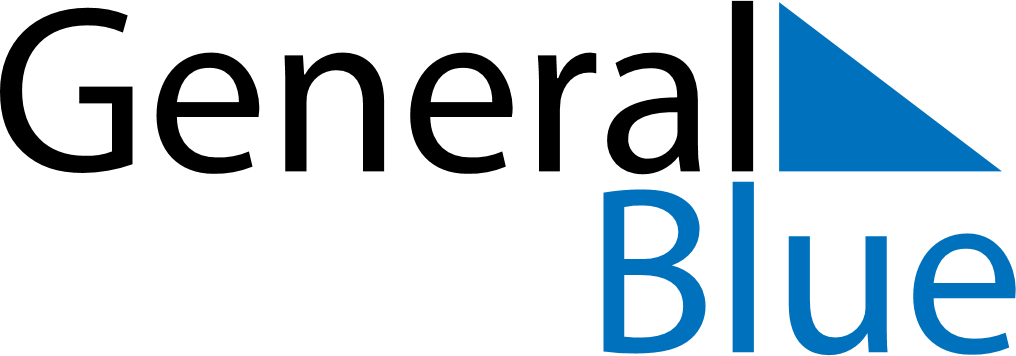 June 2028June 2028June 2028June 2028UruguayUruguayUruguayMondayTuesdayWednesdayThursdayFridaySaturdaySaturdaySunday123345678910101112131415161717181920212223242425Birthday of José Gervasio Artigas and Never Again Day2627282930